Reading online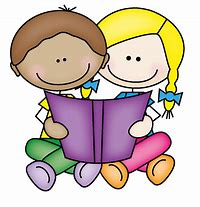 Log on to Bug Club and read for a minimum of 15 minutes.Answer ‘bug’ questions.Reading Comprehension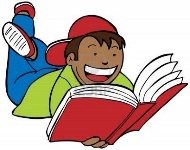 Complete the indicated page in your CGP Reading workbook.Handwriting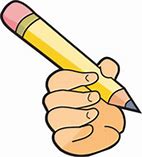 Complete the indicated page in your CGP Handwriting workbook.Grammar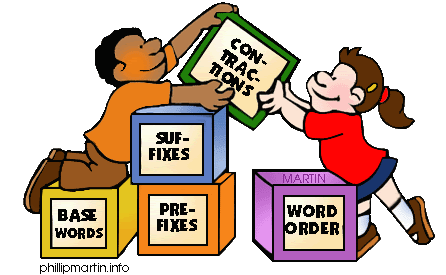 Complete the indicated page in your Nelson Grammar workbookEnglish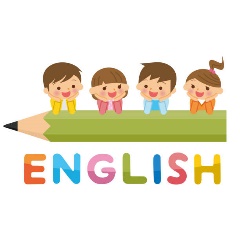 Read through the English slides and complete the activity set in your orange exercise book.Maths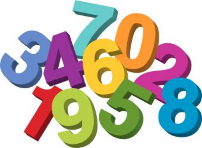 Read through the Maths slides and complete the indicated pages in your CGP Maths Reasoning workbook. Active Learning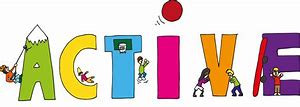 PE, DT, Art, Science and Topic activities